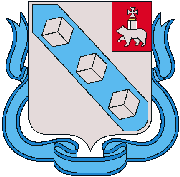 Информационное сообщение24 июля 2019 годаКомитет ЗАГС Пермского края проводит конкурс «Лучший логотип (эмблема) органов ЗАГС». Конкурс приурочен к 100-летию со дня образования органов ЗАГС Пермского края.Целью данного конкурса является создание оригинального логотипа (эмблемы), отражающего деятельность органов ЗАГС и формирования единого узнаваемого образа органов ЗАГС Пермского края.Участником конкурса может стать любой житель Пермского края.На конкурс допускаются индивидуальные и коллективные работы.Для участия необходимо представить конкурсную работу, включающую:- заявку на участие;- изображение логотипа (эмблемы);- краткую пояснительную записку с изложением идеи логотипа (эмблемы).Конкурсные работы направляются в Комитет ЗАГС по адресу: 614045, г. Пермь, ул. Советская, 53,comitet@zags.permkrai.ru.Конкурсные работы принимаютсядо 1 октября 2019 года.Церемония награждения победителя состоится в декабре на торжественном мероприятии, посвященном 100-летию со дня образования органов ЗАГС. Управление по связям с общественностью и вопросам внутренней политикиОтдел пресс-службыТелефон (3424) 26 40 25; admbrk.ru; e-mail:press_glv@mail.ru